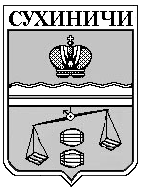 Администрация  городского   поселения                                                                     " Поселок Середейский"                                                                               Калужская  область                                             П О С Т А Н О В Л Е Н И Е от  23.04.2018 г.                                                                                 №  31Об утверждении муниципальной программы «Осуществления мероприятий, связанных с разработкой землеустроительной документации по описанию границ населенных пунктов и территориальных зон городского поселения «Поселок Середейский» на 2018-2019 гг.»В соответствии с Градостроительным кодексом Российской Федерации, Федеральным законом от 06.10.2003г. № 131-ФЗ «Об общих принципах организации местного самоуправления в Российской Федерации», схемы территориального планирования МР «Сухиничский район», генеральным планом и правилами землепользования застройки ГП «Поселок Середейский», ПОСТАНОВЛЯЕТ:1.Утвердить муниципальную программу «Осуществления мероприятий, связанных с разработкой землеустроительной документации по описанию границ населенных пунктов и территориальных зон городского поселения «Поселок Середейский» на 2018-2019 гг.» (Приложение №1).2. Отделу финансов администрации муниципального района «Сухиничский район» предусмотреть финансовые средства на реализацию муниципальной программы городского поселения «Поселок Середейский» - «Осуществления мероприятий, связанных с разработкой землеустроительной документации по описанию границ населенных пунктов и территориальных зон городского поселения «Поселок Середейский» на 2018-2019 гг.».3.Настоящее постановление вступает в силу с момента его официального опубликования и подлежит размещению на официальном сайте городского поселения «Поселок Середейский» в сети интернет.4. Контроль за исполнением настоящего Постановления оставляю за собой Глава администрации                                                                                                  ГП «Поселок Середейский»                                        Л.М. Семенова           Приложение к Постановлению администрации Городского поселения «Поселок Середейский»№ ___ от ______________ г.МУНИЦИПАЛЬНАЯ ПРОГРАММА ОСУЩЕСТВЛЕНИЕ МЕРОПРИЯТИЙ, СВЯЗАННЫХ С РАЗРАБОТКОЙ ЗЕМЛЕУСТРОИТЕЛЬНОЙ ДОКУМЕНТАЦИИ ПО ОПИСАНИЮ ГРАНИЦ НАСЕЛЕННЫХ ПУНКТОВ И ТЕРРИТОРИАЛЬНЫХ ЗОН ГОРОДСКОГО ПОСЕЛЕНИЯ «ПОСЕЛОК СЕРЕДЕЙСКИЙ»      НА 2018 – 2019 ГОДЫ.2018 год.ПаспортМуниципальной программы «Осуществление мероприятий, связанных с разработкой землеустроительной документации по описанию границ населенных пунктов и территориальных зон городского поселения «Поселок Середейский» 2018 – 2019 годы»Общая характеристика сферы реализации Муниципальной программыТерриториальному зонированию в соответствии с Градостроительным кодексом РФ подлежат земли следующих категорий:- земли населенных пунктов;-земли промышленности, энергетики, транспорта, связи, радиовещания, телевидения, информатики, земли для обеспечения космической деятельности, земли обороны, безопасности и земли иного специального назначения;-земли лечебно-оздоровительных местностей; -земли сельскохозяйственного назначения, за исключением сельскохозяйственных угодий.По состоянию на 1 августа 2017 в городском поселении «Поселок Середейский» Сухиничского района Калужской области имеется 1 населенный пункт, в котором находится 17 территориальных зон.Приоритеты Муниципальной политики в сфере реализации муниципальной программы, цели, задачи и показатели достижения целей и решения задач, сроков и этапов реализации муниципальной программы, основные ожидаемые конечные результатыВ сфере реализации Муниципальной программы администрация ГП «Поселок Середейский» руководствуется Градостроительным Кодексом Российской Федерации, Федеральным Законом №131-ФЗ от 06.10.2003 «Об общих принципах организации местного самоуправления в Российской Федерации», Схемой территориального планирования МР «Сухиничский район», Генеральным планом  и  Правилами землепользования и застройки ГП «Поселок Середейский»Цели Муниципальной программы: 1) создания условий для устойчивого развития территории городского поселения, сохранения окружающей среды и объектов культурного наследия; 2) создания условий для планировки территории городского поселения; 3) обеспечения прав и законных интересов физических и юридических лиц, в том числе правообладателей земельных участков и объектов капитального строительства; 4) создания условий для привлечения инвестиций, в том числе путем предоставления возможности выбора наиболее эффективных видов разрешенного использования земельных участков и объектов капитального строительства.Задачи Муниципальной программы: 1) возможности сочетания в пределах одной территориальной зоны различных видов существующего и планируемого использования земельных участков; 2) функциональных зон и параметров их планируемого развития, определенных генеральным планом поселения (за исключением случая, установленного частью 6 статьи 18 Градостроительного Кодекса), схемой территориального планирования муниципального района; 3) определенных Градостроительным Кодексом территориальных зон; 4) сложившейся планировки территории и существующего землепользования; 5) планируемых изменений границ земель различных категорий; 6) предотвращения возможности причинения вреда объектам капитального строительства, расположенным на смежных земельных участках; 7) историко-культурного опорного плана исторического поселения федерального значения или историко-культурного опорного плана исторического поселения регионального значения.Целевые показатели Муниципальной программы: внесение сведений в Государственный кадастр недвижимости (ГКН) границ населенных пунктов и границ градостроительных зон.Этапы реализации Муниципальной программы: 1) разработка документации по описанию границ населенных пунктов; 2) разработка документации по описанию границ территориальных зон.Сроки реализации Муниципальной программы: 2018-2019 годы.Ожидаемые результаты Муниципальной программы: 1) обеспечение возможности размещения на территории ГП «Поселок Середейский», предусмотренных документами территориального планирования объектов федерального значения, объектов регионального значения, объектов местного значения (за исключением линейных объектов); 2) обеспечение условий для устойчивого развития территории поселения, сохранения окружающей среды и объектов культурного наследия; 3) обеспечения прав и законных интересов физических и юридических лиц, в том числе правообладателей земельных участков и объектов капитального строительства; 4) обеспечение условий для планировки территории поселения; 5) обеспечение условий для привлечения инвестиций, в том числе путем предоставления возможности выбора наиболее эффективных видов разрешенного использования земельных участков и объектов капитального строительства.Перечень мероприятий Муниципальной программыРазработка документации по описанию границ населенных пунктов. Разработка документации по описанию территориальных зон.Внесение сведений в Государственный кадастр недвижимости (ГКН) о границах населенных пунктов и границах территориальных зон.Основные меры правового регулирования Муниципальной программыВ процессе исполнения Муниципальной программы могут приниматься нормативно – правовые акты администрацией ГП «Поселок Середейский» местного значения на основе федерального и регионального законодательства.Администрация ГП «Поселок Середейский» в целях достижения показателей, результатов и реализации мероприятий Муниципальной программы обеспечивает разработку нормативно – правовых актов городского поселения, необходимых для реализации мероприятий Муниципальной программы.Ресурсное обеспечение Муниципальной программы 2018 год.Основание разработки Муниципальной программы:Градостроительный Кодекс Российской Федерации,Федеральный Закон №131-ФЗ от 06.10.2003 «Об общих принципах организации местного самоуправления в Российской Федерации»,Схема территориального планирования МР «Сухиничский район», Генеральный план ГП «Поселок Середейский»Правила землепользования и застройки ГП «Поселок Середейский»Наименование заказчика и разработчика Муниципальной программы, их местонахождениеАдминистрация ГП «Поселок Середейский», Калужская область,  Сухиничский район, ул. Ленина, 14.Ответственный исполнитель Муниципальной программыОтдел архитектуры, градостроительства, имущественных и земельных отношений администрации МР «Сухиничский район»Соисполнители Муниципальной программыАдминистрация ГП «Поселок Середейский»Участники Муниципальной программыАдминистрации ГП «Поселок Середейский»Подпрограммы Муниципальной программыОтсутствуютПрограммно-целевые инструменты Муниципальной программыОтсутствуютЦель Муниципальной программы:1) создания условий для устойчивого развития территории городского поселения, сохранения окружающей среды и объектов культурного наследия;2) создания условий для планировки территории городского поселения;3) обеспечения прав и законных интересов физических и юридических лиц, в том числе правообладателей земельных участков и объектов капитального строительства;4) создания условий для привлечения инвестиций, в том числе путем предоставления возможности выбора наиболее эффективных видов разрешенного использования земельных участков и объектов капитального строительства.Цель Муниципальной программы:Задачи Муниципальной программы:1) возможности сочетания в пределах одной территориальной зоны различных видов существующего и планируемого использования земельных участков;2) функциональных зон и параметров их планируемого развития, определенных генеральным планом поселения (за исключением случая, установленного частью 6 статьи 18 Градостроительного Кодекса), схемой территориального планирования муниципального района;3) определенных Градостроительным Кодексом территориальных зон;4) сложившейся планировки территории и существующего землепользования;5) планируемых изменений границ земель различных категорий;6) предотвращения возможности причинения вреда объектам капитального строительства, расположенным на смежных земельных участках;7) историко-культурного опорного плана исторического поселения федерального значения или историко-культурного опорного плана исторического поселения регионального значения.Целевые показателиМуниципальной программыВнесение сведений в ГКН границ населенных пунктов и границ территориальных зон.Срок реализации Муниципальной программы:Срок 2018 – 2019 годыОбъемы и источники  финансирования Муниципальной программыВсего: 182119 руб. 2018 год: 145695 руб. 2019 год: 36424Программа финансируется из поселкового бюджета.Ожидаемые результаты реализации Муниципальной программыОбеспечение возможности размещения на территориях ГП «Поселок Середейский», предусмотренных документами территориального планирования объектов федерального значения, объектов регионального значения, объектов местного значения (за исключением линейных объектов). Обеспечение условий для устойчивого развития территорий, ГП «Поселок Середейский» сохранения окружающей среды и объектов культурного наследия.Обеспечения прав и законных интересов физических и юридических лиц, в том числе правообладателей земельных участков и объектов капитального строительства.Обеспечение условий для планировки территорий ГП «Поселок Середейский». Обеспечение условий для привлечения инвестиций, в том числе путем предоставления возможности выбора наиболее эффективных видов разрешенного использования земельных участков и объектов капитального строительства.Год реализацииНаименование МОКол. населенных пунктовСтоимость разработкиграниц н.п. руб.Кол. Террито риальных зонСтоимость разработкитерзон руб.Стоимость всего, руб.2018 г.ГП «Поселок Середейский»19813141358821456952019 г.ГП «Поселок Середейский»1328523313936424Всего:11309817169021182119